Athletics Events Held on Temporary FacilitiesSurvey Form 2020(To be sent together with the Application Form)GENERALThis is generally completed by the company conducting the survey. The following key items must be provided:identification of the surveyoridentification of the facility and event sites surveyed, including a plan showing field event layouts facility measurements on diagram provided – to note that:distances longer than 20m are to be measured by electro optical instrumentsangles are to be measured by theodolitedetails on the measurement instrument used including:manufacturer and modelserial numbercurrent (no older than 12 months) Certificate of Instrument Accuracy (mentioning the instrument serial number) that can be traced back to national and international standards of measurement (issued by an authorised service centre or laboratory)To be noted that, when a competition is held over more than one day, the survey should be made on the day of the first event. In either case, if the surveyor can be satisfied that there will be no movement or alteration to the facilities being surveyed, the survey may be completed up to two days prior to the day of the first event.It is not for the surveyor or others to determine whether dispensations might be provided for any non-conformity with the Rules or the stipulations of the Track and Field Facilities Manual. These are matters for World Athletics alone to determine.All the information required in this form must be determined by the surveyor and he should not rely on any other measurement work that may have been done by others.SURVEYORFACILITYEVENT SITE – MEASUREMENTS 						      POLE VAULT* The current list of synthetic surfaces with Product Certificates is available under Certification System here: https://www.worldathletics.org/about-iaaf/documents/technical-informationEVENT SITE - SPOT LEVELSUse the diagram to provide runway levels at the box and at 40m from each Pole Vault box.It is essential that reduced levels (not grades) be provided on each of the runways.The sign convention used by World Athletics for inclinations is that an upward inclination in the direction of running is positive.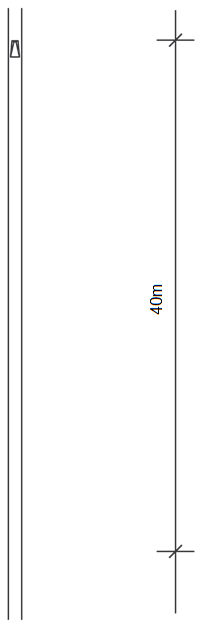 SURVEYOR’S CONCLUSIONSThe competition area was checked regarding layout, inclination and dimensional accuracy.I hereby certify that all measurements and information shown in this report are accurate and are the result of a well-conducted survey.Considering the attached measurements made during the inspection of the facility, I recommend that the facility be accepted to be in compliance with World Athletics requirements.  YES	 NOIf the answer is NO please state below the reason(s) why the facility does not comply under World Athletics Rules.CompanyCompanyNameNameAddressAddressTelephoneTelephoneEmailEmailDate of SurveyDate of SurveyWeather conditions and temperatureWeather conditions and temperatureInstrumentTheodolite:No.:InstrumentDistance Meter:No.:NameAddressEvent Site(s) surveyedRule RequirementRule RequirementRule RequirementRule RequirementThe runwayThe length of the runway is:minimum 40m, if possible 45m.The length of the runway is:minimum 40m, if possible 45m.     mThe runwayIt has a width of: 1.22m ± 0.01It has a width of: 1.22m ± 0.01     mThe runwayIt is marked by white lines 50mm in width. (Rule 28.6)It is marked by white lines 50mm in width. (Rule 28.6)Y NInclinationThe maximum lateral inclination of the runway is less than 1:100.The maximum lateral inclination of the runway is less than 1:100.Y NInclinationIn the last 40m of the runway, the overall downward inclination in the running direction is less than 1:1000. (Rule 28.7)In the last 40m of the runway, the overall downward inclination in the running direction is less than 1:1000. (Rule 28.7)Y NPole Vault boxSize, material and construction of the Pole Vault box is in accordance with the Rule. (Rule 28.8)Size, material and construction of the Pole Vault box is in accordance with the Rule. (Rule 28.8)Y NZero line:A white line 10mm wide is drawn at right angles to the axis of the runway, in line with the back end of the box. (Rule 28.1)A white line 10mm wide is drawn at right angles to the axis of the runway, in line with the back end of the box. (Rule 28.1)Y NRunway surfaceRunway surfaceRunway surfaceRunway surfaceProduct name:Product name:Product manufacturer:Product manufacturer:Absolute thickness:Absolute thickness:     mm     mmWorld Athletics Product Certificate Number*:World Athletics Product Certificate Number*:Date:Surveyor’s Name:Signature: